Pályázati szakmai beszámolóTemplomunk patrónusa Szent Mihály arkangyal, ezért a Mihály napi búcsú több évszázados hagyomány községünkben. Ennek megünneplése a korábbihoz képest sokat változott, elvesztette jellegét és jelentőségét. A Nemzetiségi Nap szervezésével a nap régi szellemét kívántuk már az elmúlt években és az idén is visszaállítani. Mivel Mihály napja szept. 29-e, a Mihály napi búcsú egyúttal a hálaadás ünnepe is volt, hisz addigra az őszi betakarítás zömében már befejeződött.A hálaadás mellett célunk volt az is, hogy kultúrcsoportjainknak fellépési lehetőséget adjunk, hiszen működésüket igazából a fellépések éltetik. Az idei rendezvényt 2019.szeptember 28-án tartottuk. A tavalyihoz hasonlóan idén is meghívtunk egy vendégkórust, a Magyarpolányi Német Nemzetiségi Kórust. A német nyelvű szentmisét követő kulturális programnak a kultúrház adott otthont. Felléptek a helyi óvodások, az iskolások, a Városlődi Vegyeskar, a Pergő-Rozmaring Tánccsoport és a Heimatklang Dalkör is. A vacsorát követően Bauernhuber József harmonikajátékára nótáztak a vendégek. A műsorban az ének, zene és néptánc mellett a városlődi német nyelvjárás, a Mundart is központi helyet foglalt el. A kultúrház nagyterme, amely ízléses dekorációjával őszi hangulatot árasztott, teljesen megtelt községünk lakóival, akik lelkes tapssal köszönték meg a színvonalas produkciókat. A műsor végén a fellépők egy-egy emléklapot vehettek át a részvételért. Szereplők és nézők egyaránt jól érezték magukat, ami azt igazolta, hogy programunk elérte célját.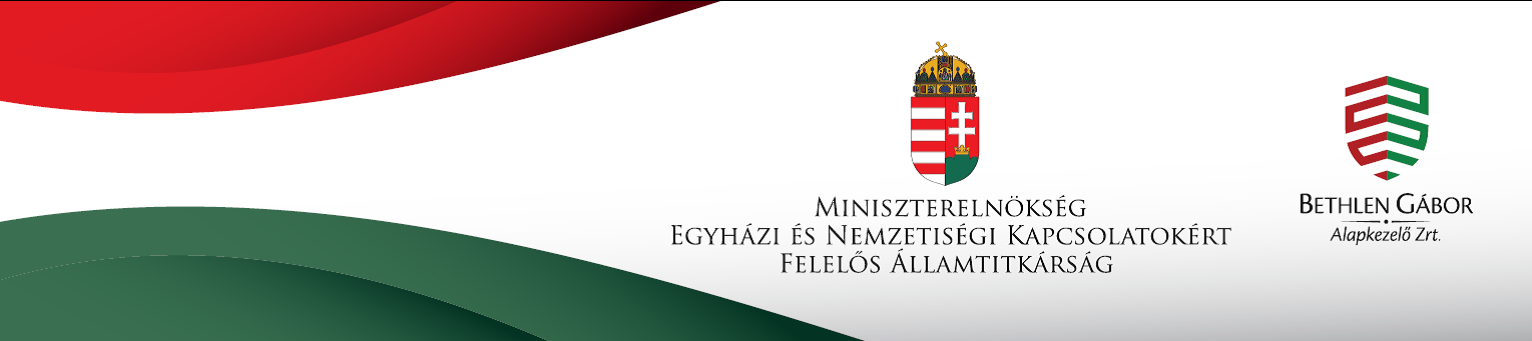 